ATTESTATION DE CONSENTEMENT ÉCLAIRÉDéclaration de consentement éclairé du participantSi le participant consent à participer à l'étude, mais il n'est pas en mesure de fournir une signature, ce qui suit doit être remplie :Déclaration du chercheur/personne donnée un consentement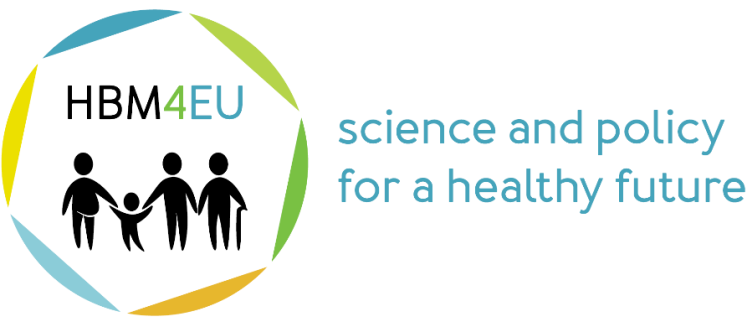 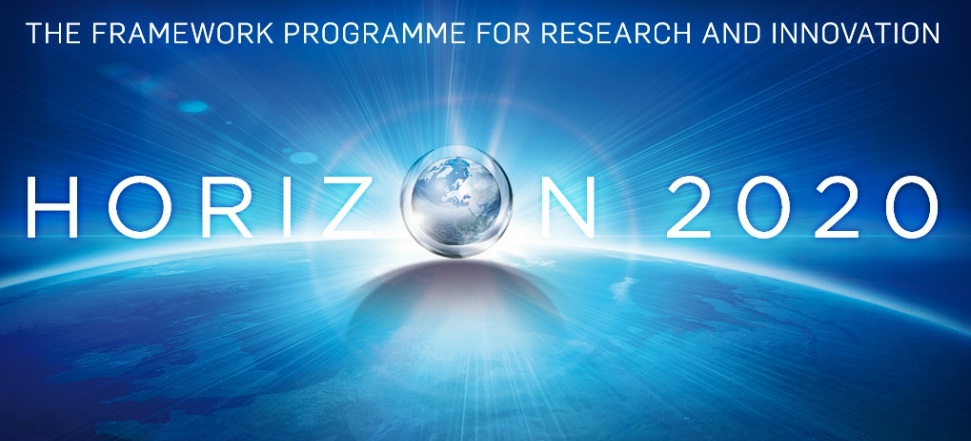 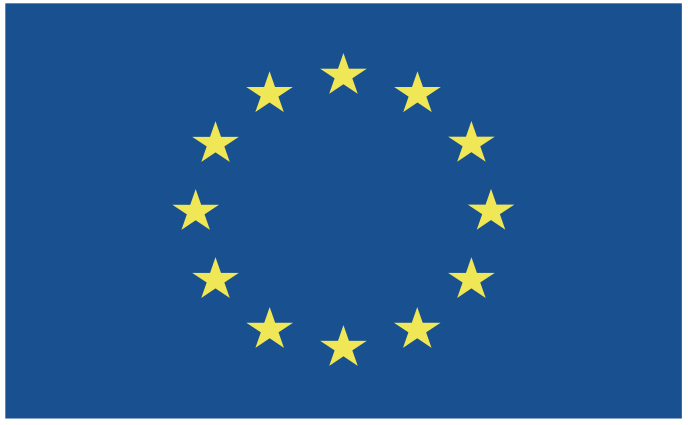 GOVERNEMENT/LOGO DE L’INSTITUTGOVERNEMENT/LOGO DE L’INSTITUTGOVERNEMENT/LOGO DE L’INSTITUTDescription de l'étudeDescription de l'étudeTitreIdentificateur du rechercheurIdentificateur du rechercheurIdentificateur du rechercheurIdentificateur du rechercheurPrénomTéléphoneDépartementEmailInstitutionAdresse  Je, soussigné, confirme par la présente ce qui suit :  Je, soussigné, confirme par la présente ce qui suit :  Je, soussigné, confirme par la présente ce qui suit :  Je, soussigné, confirme par la présente ce qui suit :  Je, soussigné, confirme par la présente ce qui suit :Initiales1.On m'a donné la notice « Information pour les participants », ce qui explique les éléments suivants liés à l'étude de recherche :-           le but de l'étude et comment elle sera réalisée-           ce que ma participation implique-           mes droits (retirer, être oublié et supprimer toutes les données/échantillons fournis, choisir si je souhaite être informé de mes résultats personnels)-           mes engagements.On m'a donné la notice « Information pour les participants », ce qui explique les éléments suivants liés à l'étude de recherche :-           le but de l'étude et comment elle sera réalisée-           ce que ma participation implique-           mes droits (retirer, être oublié et supprimer toutes les données/échantillons fournis, choisir si je souhaite être informé de mes résultats personnels)-           mes engagements.On m'a donné la notice « Information pour les participants », ce qui explique les éléments suivants liés à l'étude de recherche :-           le but de l'étude et comment elle sera réalisée-           ce que ma participation implique-           mes droits (retirer, être oublié et supprimer toutes les données/échantillons fournis, choisir si je souhaite être informé de mes résultats personnels)-           mes engagements.On m'a donné la notice « Information pour les participants », ce qui explique les éléments suivants liés à l'étude de recherche :-           le but de l'étude et comment elle sera réalisée-           ce que ma participation implique-           mes droits (retirer, être oublié et supprimer toutes les données/échantillons fournis, choisir si je souhaite être informé de mes résultats personnels)-           mes engagements.2.J'ai eu l'occasion et le temps (au moins 24 heures) d'examiner et de comprendre les informations contenues dans le dépliant « Informations pour les participants ».J'ai eu l'occasion et le temps (au moins 24 heures) d'examiner et de comprendre les informations contenues dans le dépliant « Informations pour les participants ».J'ai eu l'occasion et le temps (au moins 24 heures) d'examiner et de comprendre les informations contenues dans le dépliant « Informations pour les participants ».J'ai eu l'occasion et le temps (au moins 24 heures) d'examiner et de comprendre les informations contenues dans le dépliant « Informations pour les participants ».3.J'ai eu l'occasion de poser des questions et j'ai reçu des réponses satisfaisantes.J'ai eu l'occasion de poser des questions et j'ai reçu des réponses satisfaisantes.J'ai eu l'occasion de poser des questions et j'ai reçu des réponses satisfaisantes.J'ai eu l'occasion de poser des questions et j'ai reçu des réponses satisfaisantes.4.Je comprends que ma participation à la recherche, telle que définie dans le dépliant « Informations pour les participants », est volontaire et que je suis libre de me retirer à tout moment (sans donner de raison et sans que mes soins médicaux ou mes droits légaux soient affectés), en suivant la procédure décrite dans le dépliant « Informations destinées aux participants ».Je comprends que ma participation à la recherche, telle que définie dans le dépliant « Informations pour les participants », est volontaire et que je suis libre de me retirer à tout moment (sans donner de raison et sans que mes soins médicaux ou mes droits légaux soient affectés), en suivant la procédure décrite dans le dépliant « Informations destinées aux participants ».Je comprends que ma participation à la recherche, telle que définie dans le dépliant « Informations pour les participants », est volontaire et que je suis libre de me retirer à tout moment (sans donner de raison et sans que mes soins médicaux ou mes droits légaux soient affectés), en suivant la procédure décrite dans le dépliant « Informations destinées aux participants ».Je comprends que ma participation à la recherche, telle que définie dans le dépliant « Informations pour les participants », est volontaire et que je suis libre de me retirer à tout moment (sans donner de raison et sans que mes soins médicaux ou mes droits légaux soient affectés), en suivant la procédure décrite dans le dépliant « Informations destinées aux participants ».5Je comprends que si je décide de me retirer de l'étude, les données qui me concernent et qui sont recueillies avant mon retrait continueront d'être utilisés uniquement dans le but de permettre à la recherche de se compléter. Ces données seront « codées » (mon nom sera remplacé par un code) afin de protéger mon identité.Je comprends que si je décide de me retirer de l'étude, les données qui me concernent et qui sont recueillies avant mon retrait continueront d'être utilisés uniquement dans le but de permettre à la recherche de se compléter. Ces données seront « codées » (mon nom sera remplacé par un code) afin de protéger mon identité.Je comprends que si je décide de me retirer de l'étude, les données qui me concernent et qui sont recueillies avant mon retrait continueront d'être utilisés uniquement dans le but de permettre à la recherche de se compléter. Ces données seront « codées » (mon nom sera remplacé par un code) afin de protéger mon identité.Je comprends que si je décide de me retirer de l'étude, les données qui me concernent et qui sont recueillies avant mon retrait continueront d'être utilisés uniquement dans le but de permettre à la recherche de se compléter. Ces données seront « codées » (mon nom sera remplacé par un code) afin de protéger mon identité.6Je consens que le [Spécifiez nom de l'organisation, représenté par (spécifiez le nom et la fonction du contrôleur de données/échantillons)] aura l'accès exclusif à mes informations personnelles d'identification et encodera mes données et mes échantillons conformément aux garanties en vigueur, de manière à ce que les autres utilisateurs de mes données ne puissent pas me retrouver.Je comprends que le délégué à la protection des données de [Spécifiez (nom de l'entité juridique)] est à ma disposition pour toute question ou préoccupation relative à la protection des données et peut être contacté aux coordonnées suivantes [Spécifiez (nom et coordonnées du délégué à la protection des données de l'entité juridique)].Je consens que le [Spécifiez nom de l'organisation, représenté par (spécifiez le nom et la fonction du contrôleur de données/échantillons)] aura l'accès exclusif à mes informations personnelles d'identification et encodera mes données et mes échantillons conformément aux garanties en vigueur, de manière à ce que les autres utilisateurs de mes données ne puissent pas me retrouver.Je comprends que le délégué à la protection des données de [Spécifiez (nom de l'entité juridique)] est à ma disposition pour toute question ou préoccupation relative à la protection des données et peut être contacté aux coordonnées suivantes [Spécifiez (nom et coordonnées du délégué à la protection des données de l'entité juridique)].Je consens que le [Spécifiez nom de l'organisation, représenté par (spécifiez le nom et la fonction du contrôleur de données/échantillons)] aura l'accès exclusif à mes informations personnelles d'identification et encodera mes données et mes échantillons conformément aux garanties en vigueur, de manière à ce que les autres utilisateurs de mes données ne puissent pas me retrouver.Je comprends que le délégué à la protection des données de [Spécifiez (nom de l'entité juridique)] est à ma disposition pour toute question ou préoccupation relative à la protection des données et peut être contacté aux coordonnées suivantes [Spécifiez (nom et coordonnées du délégué à la protection des données de l'entité juridique)].Je consens que le [Spécifiez nom de l'organisation, représenté par (spécifiez le nom et la fonction du contrôleur de données/échantillons)] aura l'accès exclusif à mes informations personnelles d'identification et encodera mes données et mes échantillons conformément aux garanties en vigueur, de manière à ce que les autres utilisateurs de mes données ne puissent pas me retrouver.Je comprends que le délégué à la protection des données de [Spécifiez (nom de l'entité juridique)] est à ma disposition pour toute question ou préoccupation relative à la protection des données et peut être contacté aux coordonnées suivantes [Spécifiez (nom et coordonnées du délégué à la protection des données de l'entité juridique)].7.Je consens au [précisez : à long terme OU spécifiez durée] stockage et à l’utilisation de mes échantillons codés [précisez (type)] et mes données personnelles codées recueillies dans cette étude pour la recherche sur la santé publique et à des fins environnementaux, même en cas de mort ou d’être frappé d'incapacité.Je consens au [précisez : à long terme OU spécifiez durée] stockage et à l’utilisation de mes échantillons codés [précisez (type)] et mes données personnelles codées recueillies dans cette étude pour la recherche sur la santé publique et à des fins environnementaux, même en cas de mort ou d’être frappé d'incapacité.Je consens au [précisez : à long terme OU spécifiez durée] stockage et à l’utilisation de mes échantillons codés [précisez (type)] et mes données personnelles codées recueillies dans cette étude pour la recherche sur la santé publique et à des fins environnementaux, même en cas de mort ou d’être frappé d'incapacité.Je consens au [précisez : à long terme OU spécifiez durée] stockage et à l’utilisation de mes échantillons codés [précisez (type)] et mes données personnelles codées recueillies dans cette étude pour la recherche sur la santé publique et à des fins environnementaux, même en cas de mort ou d’être frappé d'incapacité.8.J'accepte que mes échantillons et/ou données codés puissent être transférés vers des laboratoires spécialisés, des biobanques, des bases de données, des infrastructures de données, des établissements de recherche, des autorités administratives et des institutions de l'Union Européenne et des pays associés, ou utilisés pour des annonces publiques et des rapports entrant dans le champ de recherche.J'accepte que mes échantillons et/ou données codés puissent être transférés vers des laboratoires spécialisés, des biobanques, des bases de données, des infrastructures de données, des établissements de recherche, des autorités administratives et des institutions de l'Union Européenne et des pays associés, ou utilisés pour des annonces publiques et des rapports entrant dans le champ de recherche.J'accepte que mes échantillons et/ou données codés puissent être transférés vers des laboratoires spécialisés, des biobanques, des bases de données, des infrastructures de données, des établissements de recherche, des autorités administratives et des institutions de l'Union Européenne et des pays associés, ou utilisés pour des annonces publiques et des rapports entrant dans le champ de recherche.J'accepte que mes échantillons et/ou données codés puissent être transférés vers des laboratoires spécialisés, des biobanques, des bases de données, des infrastructures de données, des établissements de recherche, des autorités administratives et des institutions de l'Union Européenne et des pays associés, ou utilisés pour des annonces publiques et des rapports entrant dans le champ de recherche.9.Je consens que [Spécifiez nom de l'organisation, représenté par (spécifiez le nom et coordonnées complètes de la personne responsable] peut me contacter ultérieurement à des fins de recherche liée à la santé publique et à la santé environnementale et/ou pour m'informer de mes résultats personnels, si je choisis de les recevoir.Je consens que [Spécifiez nom de l'organisation, représenté par (spécifiez le nom et coordonnées complètes de la personne responsable] peut me contacter ultérieurement à des fins de recherche liée à la santé publique et à la santé environnementale et/ou pour m'informer de mes résultats personnels, si je choisis de les recevoir.Je consens que [Spécifiez nom de l'organisation, représenté par (spécifiez le nom et coordonnées complètes de la personne responsable] peut me contacter ultérieurement à des fins de recherche liée à la santé publique et à la santé environnementale et/ou pour m'informer de mes résultats personnels, si je choisis de les recevoir.Je consens que [Spécifiez nom de l'organisation, représenté par (spécifiez le nom et coordonnées complètes de la personne responsable] peut me contacter ultérieurement à des fins de recherche liée à la santé publique et à la santé environnementale et/ou pour m'informer de mes résultats personnels, si je choisis de les recevoir.10.Je comprends que j'ai le droit de recevoir mes résultats personnels comme indiqué dans le dépliant « Informations pour les participants » et j'indique ma préférence comme suit (s’il vous plaît cochez seulement  une option) : Je souhaite recevoir mes résultats personnels Je souhaite recevoir mes résultats personnels que si elles dépassent les valeurs recommandées en matière de santé utilisés dans l'étude (là où il y a lieu) Je ne veux pas recevoir mes résultats personnels.Je comprends que j'ai le droit de recevoir mes résultats personnels comme indiqué dans le dépliant « Informations pour les participants » et j'indique ma préférence comme suit (s’il vous plaît cochez seulement  une option) : Je souhaite recevoir mes résultats personnels Je souhaite recevoir mes résultats personnels que si elles dépassent les valeurs recommandées en matière de santé utilisés dans l'étude (là où il y a lieu) Je ne veux pas recevoir mes résultats personnels.Je comprends que j'ai le droit de recevoir mes résultats personnels comme indiqué dans le dépliant « Informations pour les participants » et j'indique ma préférence comme suit (s’il vous plaît cochez seulement  une option) : Je souhaite recevoir mes résultats personnels Je souhaite recevoir mes résultats personnels que si elles dépassent les valeurs recommandées en matière de santé utilisés dans l'étude (là où il y a lieu) Je ne veux pas recevoir mes résultats personnels.Je comprends que j'ai le droit de recevoir mes résultats personnels comme indiqué dans le dépliant « Informations pour les participants » et j'indique ma préférence comme suit (s’il vous plaît cochez seulement  une option) : Je souhaite recevoir mes résultats personnels Je souhaite recevoir mes résultats personnels que si elles dépassent les valeurs recommandées en matière de santé utilisés dans l'étude (là où il y a lieu) Je ne veux pas recevoir mes résultats personnels.11.Je comprends que je ne tirerai aucun avantage financier de ma participation à cette étude.Je comprends que je ne tirerai aucun avantage financier de ma participation à cette étude.Je comprends que je ne tirerai aucun avantage financier de ma participation à cette étude.Je comprends que je ne tirerai aucun avantage financier de ma participation à cette étude.Ma signature ci-dessous indique mon consentement à participer à l'étude.Ma signature ci-dessous indique mon consentement à participer à l'étude.Ma signature ci-dessous indique mon consentement à participer à l'étude.Ma signature ci-dessous indique mon consentement à participer à l'étude.Ma signature ci-dessous indique mon consentement à participer à l'étude.Ma signature ci-dessous indique mon consentement à participer à l'étude._______________________________________________________________________________________________________________Nom du participantNom du participantSignature du ParticipantLieuDateDateJ'ai été témoin de la lecture précise du dépliant « Informations pour les participants » et du « Certificat de communication informée » par le participant.J'ai constaté que le participant avait le temps (au moins 24 heures) d'examiner l'information et la possibilité de poser des questions.Je confirme que le participant n'a pas été contraint à donner son consentement et que son consentement a été donné librement et volontairement et sans qu'aucune objection ne soit soulevée.J'ai été témoin de la lecture précise du dépliant « Informations pour les participants » et du « Certificat de communication informée » par le participant.J'ai constaté que le participant avait le temps (au moins 24 heures) d'examiner l'information et la possibilité de poser des questions.Je confirme que le participant n'a pas été contraint à donner son consentement et que son consentement a été donné librement et volontairement et sans qu'aucune objection ne soit soulevée.J'ai été témoin de la lecture précise du dépliant « Informations pour les participants » et du « Certificat de communication informée » par le participant.J'ai constaté que le participant avait le temps (au moins 24 heures) d'examiner l'information et la possibilité de poser des questions.Je confirme que le participant n'a pas été contraint à donner son consentement et que son consentement a été donné librement et volontairement et sans qu'aucune objection ne soit soulevée.J'ai été témoin de la lecture précise du dépliant « Informations pour les participants » et du « Certificat de communication informée » par le participant.J'ai constaté que le participant avait le temps (au moins 24 heures) d'examiner l'information et la possibilité de poser des questions.Je confirme que le participant n'a pas été contraint à donner son consentement et que son consentement a été donné librement et volontairement et sans qu'aucune objection ne soit soulevée.Empreinte du pouce du participantEmpreinte du pouce du participant__________________________________________________________________________Nom du témoinSignature du témoinLieuDateJe veille à ce que, au mieux de mes compétences, le participant comprenne que les points suivants seront mis en œuvre :[décrivez les spécificités de l’étude qui concernent le participant :1. << ………………. >>2. << ………………. >>3. << ………………… >>4. << ……………… .. >>]Je confirme que le participant s’est donné du temps (au moins 24 heures) pour examiner les informations, a eu la   possibilité de poser des questions sur l'étude   et que tous les   questions posées ont été répondues honnêtement et au mieux de mes compétences.Je confirme que le participant n’a pas été contraint à donner son consentement, et que son consentement a été donné librement et volontairement et sans aucune objection.Une copie de ce certificat de consentement éclairé a été remise au participant.Pour usage interne seulement :Code du participant :